KATOLIČKA OSNOVNA ŠKOLA SVETE URŠULE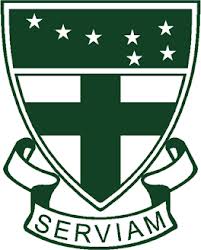 Uršulinska 1, 42000 VaraždinTel: 042/200-437, fax 042/200-920, www.os- svete- ursule.skole.hrE-mail: ured@os-svete-ursule.skole.hrKLASA: 602-02/17-17/01UBROJ: 2186-166-17-01Varaždin, 16.01.2017.Na temelju članka 13. Zakona o pravu na pristup informacijama (“NN” 172/03, 144/10, 37/11, 77/11, 25/13, 85/15) ravnateljica Škole, dana 16. siječnja 2017. godine donosi:ODLUKUo imenovanju službenika za informiranjeKrešimir Klarić, tajnik Škole imenuje se službenikom za informiranje u Katoličkoj osnovnoj školi Svete Uršule.Ova odluka stupa na snagu danom donošenja, primjenjuje se do opoziva, a objavit će se na web stranici Škole www. os-katolicka-si.skole.hr u roku od tri (3) dana od dana donošenja. Ovom odlukom prestaje važiti prethodna Odluka o imenovanju službenika za informiranje (Klasa: 602-02/14-02/28, Urbroj: 2186-166-14-01, donesena 15.01.2015.)OBRAZLOŽENJESlužbenik za informiranje imenuje se radi osiguravanja pristupa informacijama u svezi s obvezama propisanim Zakonom o pravu na pristup informacijama.Službenik za informiranje je osoba mjerodavna za rješavanje ostvarivanja prava na pristup informacijama, a obvezan je:- rješavati pojedinačne zahtjeve - unapređivati način obrade, klasificiranja, čuvanja i objavljivanja informacija sukladno unutarnjem ustroju škole - osiguravati neophodnu pomoć podnositeljima zahtjeva u svezi s ostvarivanjem prava na informaciju - poduzimati potrebne radnje i mjere radi urednog vođenja kataloga informacijaPravo na pristup informacijama ostvaruje se podnošenjem pisanog ili usmenog zahtjeva službeniku za informiranje u vremenu od 8.00 do 12.00 sati svakog radnog dana. Ova Odluka objavit će se na web stranici Škole i dostupna je javnosti u skladu sa člankom 13. Zakona o pravu na pristup informacijama.DOSTAVITI:Krešimir KlarićPovjerenik za informiranje – Registar službenika za informiranjeOglasna pločaInternet stranica školePismohrana